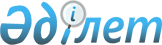 Об утверждении положения о государственном учреждении "Управление архивов и документации Акмолинской области"
					
			Утративший силу
			
			
		
					Постановление акимата Акмолинской области от 30 марта 2016 года № А-5/141. Зарегистрировано Департаментом юстиции Акмолинской области 8 апреля 2016 года № 5284. Утратило силу постановлением акимата Акмолинской области от 17 мая 2016 года № А-6/219      Сноска. Утратило силу постановлением акимата Акмолинской области от 17.05.2016 № А-6/219 (вводится в действие со дня подписания).

      Примечание РЦПИ.

      В тексте документа сохранена пунктуация и орфография оригинала.

      В соответствии с Законом Республики Казахстан от 23 января 2001 года "О местном государственном управлении и самоуправлении в Республике Казахстан", акимат Акмолинской области ПОСТАНОВЛЯЕТ:

      1. Утвердить прилагаемое положение о государственном учреждении "Управление архивов и документации Акмолинской области" (далее - Положение).

      2. Государственному учреждению "Управление архивов и документации Акмолинской области" обеспечить государственную регистрацию Положения в органах юстиции в порядке и сроки, установленные законодательством Республики Казахстан.

      3. Признать утратившим силу постановление акимата Акмолинской области "Об утверждении положения государственного учреждения "Управление архивов и документации Акмолинской области" от 11 августа 2014 года № А-7/357 (зарегистрировано в Реестре государственной регистрации нормативных правовых актов № 4342, опубликовано 24 сентября 2014 года в информационно-правовой системе "Әділет").

      4. Контроль за исполнением настоящего постановления возложить на заместителя акима Акмолинской области Нуркенова Н.Ж.

      5. Настоящее постановление акимата области вступает в силу со дня государственной регистрации в Департаменте юстиции Акмолинской области и вводится в действие со дня официального опубликования.

 Положение
о государственном учреждении "Управление архивов и документации
Акмолинской области"
1. Общие положения      1. Государственное учреждение "Управление архивов и документации Акмолинской области" является государственным органом Республики Казахстан, осуществляющим руководство в сфере архивного дела и документации.

      2. Государственное учреждение "Управление архивов и документации Акмолинской области" имеет подведомственные организации, указанные в приложении к настоящему положению.

      3. Государственное учреждение "Управление архивов и документации Акмолинской области" осуществляет свою деятельность в соответствии с Конституцией и законами Республики Казахстан, актами Президента и Правительства Республики Казахстан, иными нормативными правовыми актами, а также настоящим Положением.

      4. Государственное учреждение "Управление архивов и документации Акмолинской области" является юридическим лицом в организационно-правовой форме государственного учреждения, имеет печать и штамп со своим наименованием на государственном языке, бланки установленного образца, в соответствии с законодательством Республики Казахстан счет в органах казначейства.

      5. Государственное учреждение "Управление архивов и документации Акмолинской области" вступает в гражданско-правовые отношения от собственного имени.

      6. Государственное учреждение "Управление архивов и документации Акмолинской области" имеет право выступать стороной гражданско-правовых отношений от имени государства, если оно уполномочено на это в соответствии с законодательством.

      7. Государственное учреждение "Управление архивов и документации Акмолинской области" по вопросам своей компетенции, в установленном законодательством порядке, принимает решения, оформляемые приказами руководителя государственного учреждения "Управление архивов и документации Акмолинской области".

      8. Структура и лимит штатной численности государственного учреждения "Управление архивов и документации Акмолинской области" утверждаются в соответствии с действующим законодательством.

      9. Местонахождение юридического лица: 020000, Республика Казахстан, Акмолинская область, город Кокшетау, улица Баймуканова, 23.

      10. Полное наименование государственного органа: государственное учреждение "Управление архивов и документации Акмолинской области".

      11. Настоящее Положение является учредительным документом государственного учреждения "Управление архивов и документации Акмолинской области".

      12. Финансирование деятельности государственного учреждения "Управление архивов и документации Акмолинской области", осуществляется из средств местного бюджета.

      13. Государственному учреждению "Управление архивов и документации Акмолинской области" запрещается вступать в договорные отношения с субъектами предпринимательства на предмет выполнения обязанностей, являющихся функциями государственного учреждения "Управление архивов и документации Акмолинской области".

      Если государственному учреждению "Управление архивов и документации Акмолинской области" законодательными актами предоставлено право осуществлять приносящую доходы деятельность, то доходы, полученные от такой деятельности, направляются в доход государственного бюджета.

 2. Миссия, основные задачи, функции, права и обязанности
государственного органа      14. Миссия государственного учреждения "Управление архивов и документации Акмолинской области": реализация единой государственной политики в архивном деле и документообразовании на территории области.

      15. Задача: государственное управление архивным делом на территории области.

      16. Функции:

      организация хранения, комплектования и использования документов Национального архивного фонда, принятых на хранение в государственных архивах области; 

      ведение государственного учета и обеспечение сохранности документов Национального архивного фонда, хранящихся в государственных архивах области;

      организация экспертизы научной и практической ценности документов;

      формирование базы данных по документам Национального архивного фонда, хранящимся в государственных архивах области;

      организационно-методическое руководство и контроль за состоянием делопроизводства, хранением документов в организациях-источниках пополнения Национального архивного фонда, расположенных на территории области;

      организация исполнения запросов физических и юридических лиц;

      защита документальных памятников истории и культуры, находящихся в коммунальной собственности, их хранение и использование;

      утверждение положения об экспертно-проверочной комиссии;

      использование документов Национального архивного фонда для удовлетворения запросов государства, физических и юридических лиц;

      сбор и возвращение архивных документов по истории области;

      оказание государственной услуги "Выдача архивных справок".

      17. Права и обязанности государственного учреждения "Управление архивов и документации Акмолинской области":

      вносить предложения по совершенствованию сети и структуры государственных архивов;

      проверять работу государственных архивов;

      получать от государственных органов и организаций, независимо от формы собственности, необходимые материалы о работе ведомственных архивов и служб управления документацией, о состоянии документов Национального архивного фонда Республики Казахстан и документальных памятников истории культуры, взятых на государственной учет и находящихся у них на хранении;

      заслушивать представителей организаций по вопросам работы ведомственных архивов и служб управления документацией;

      осуществлять иные полномочия, предусмотренные законодательством Республики Казахстан.

 3. Организация деятельности государственного органа      18. Руководство государственным учреждением "Управление архивов и документации Акмолинской области" осуществляется руководителем, который несет персональную ответственность за выполнение возложенных на государственное учреждение "Управление архивов и документации Акмолинской области" задач и функций.

      19. Руководитель государственного учреждения "Управление архивов и документации Акмолинской области" назначается на должность и освобождается от должности распоряжением акима области.

      20. Полномочия руководителя государственного учреждения "Управление архивов и документации Акмолинской области":

      в соответствии с законодательством Республики Казахстан назначает на должность и освобождает от должности сотрудников государственного учреждения "Управление архивов и документации Акмолинской области" и руководителей подведомственных государственному учреждению "Управление архивов и документации Акмолинской области" областного, районных и городских государственных архивов;

      представляет государственное учреждение "Управление архивов и документации Акмолинской области" в государственных организациях в соответствии с действующим законодательством Республики Казахстан;

      подписывает правовые акты государственного учреждения "Управление архивов и документации Акмолинской области";

      в установленном действующим законодательством Республики Казахстан порядке решает вопросы поощрения, оказания материальной помощи, наложения дисциплинарного взыскания на сотрудников государственного учреждения "Управление архивов и документации Акмолинской области" и руководителей подведомственных организаций архивов;

      утверждает должностные инструкции работников государственного учреждения "Управление архивов и документации Акмолинской области", а также руководителей подведомственных организаций архивов;

      принимает меры по борьбе с коррупцией и несет за это персональную ответственность;

      организует работу экспертно-проверочной и методической комиссии;

      осуществляет иные полномочия в соответствии с законодательством Республики Казахстан.

      Исполнение полномочий руководителя государственного учреждения "Управление архивов и документации Акмолинской области" в период его отсутствия осуществляется лицом, его замещающим в соответствии с действующим законодательством.

 4. Имущество государственного органа      21. Государственное учреждение "Управление архивов и документации Акмолинской области" может иметь на праве оперативного управления обособленное имущество.

      Имущество государственного учреждения "Управление архивов и документации Акмолинской области" формируется за счет имущества, переданного ему собственником, а также имущества (включая денежные доходы), приобретенного в результате собственной деятельности и иных источников, не запрещенных законодательством Республики Казахстан.

      22. Имущество, закрепленное за государственным учреждением "Управление архивов и документации Акмолинской области", относится к областному коммунальному имуществу.

      23. Государственное учреждение "Управление архивов и документации Акмолинской области" не вправе самостоятельно отчуждать или иным способом распоряжаться закрепленным за ним имуществом и имуществом, приобретенным за счет средств, выданных ему по плану финансирования, если иное не установлено законодательством.

 5. Реорганизация и упразднение государственного органа      24. Реорганизация и упразднение государственного учреждения "Управление архивов и документации Акмолинской области" осуществляются в соответствии с законодательством Республики Казахстан.

 Перечень государственных учреждений, находящиеся в ведении государственного
учреждения "Управление архивов и документации Акмолинской области":      1) Коммунальное государственное учреждение "Государственный архив Акмолинской области" Управления архивов и документации Акмолинской области;

      2) Коммунальное государственное учреждение "Государственный архив города Кокшетау" Управления архивов и документации Акмолинской области;

      3) Коммунальное государственное учреждение "Государственный архив города Атбасара" Управления архивов и документации Акмолинской области;

      4) Коммунальное государственное учреждение "Государственный архив города Степногорска" Управления архивов и документации Акмолинской области;

      5) Коммунальное государственное учреждение "Государственный архив Аккольского района" Управления архивов и документации Акмолинской области;

      6) Коммунальное государственное учреждение "Государственный архив Аршалынского района" Управления архивов и документации Акмолинской области;

      7) Коммунальное государственное учреждение "Государственный архив Астраханского района" Управления архивов и документации Акмолинской области;

      8) Коммунальное государственное учреждение "Государственный архив Атбасарского района" Управления архивов и документации Акмолинской области;

      9) Коммунальное государственное учреждение "Государственный архив Буландынского района" Управления архивов и документации Акмолинской области;

      10) Коммунальное государственное учреждение "Государственный архив Бурабайского района" Управления архивов и документации Акмолинской области;

      11) Коммунальное государственное учреждение "Государственный архив Егиндыкольского района" Управления архивов и документации Акмолинской области;

      12) Коммунальное государственное учреждение "Государственный архив Енбекшильдерского района" Управления архивов и документации Акмолинской области;

      13) Коммунальное государственное учреждение "Государственный архив Ерейментауского района" Управления архивов и документации Акмолинской области;

      14) Коммунальное государственное учреждение "Государственный архив Есильского района" Управления архивов и документации Акмолинской области;

      15) Коммунальное государственное учреждение "Государственный архив Жаксынского района" Управления архивов и документации Акмолинской области;

      16) Коммунальное государственное учреждение "Государственный архив Жаркаинского района" Управления архивов и документации Акмолинской области;

      17) Коммунальное государственное учреждение "Государственный архив Зерендинского района" Управления архивов и документации Акмолинской области;

      18) Коммунальное государственное учреждение "Государственный архив Коргалжынского района" Управления архивов и документации Акмолинской области;

      19) Коммунальное государственное учреждение "Государственный архив Сандыктауского района" Управления архивов и документации Акмолинской области;

      20) Коммунальное государственное учреждение "Государственный архив Целиноградского района" Управления архивов и документации Акмолинской области;

      21) Коммунальное государственное учреждение "Государственный архив Шортандинского района" Управления архивов и документации Акмолинской области.


					© 2012. РГП на ПХВ «Институт законодательства и правовой информации Республики Казахстан» Министерства юстиции Республики Казахстан
				
      Аким области

С.Кулагин
Утверждено
постановлением акимата
Акмолинской области
от 30 марта 2016 года
№ А-5/141Приложение к Положению
о государственном
учреждении
"Управления архивов
и документации
Акмолинской области"